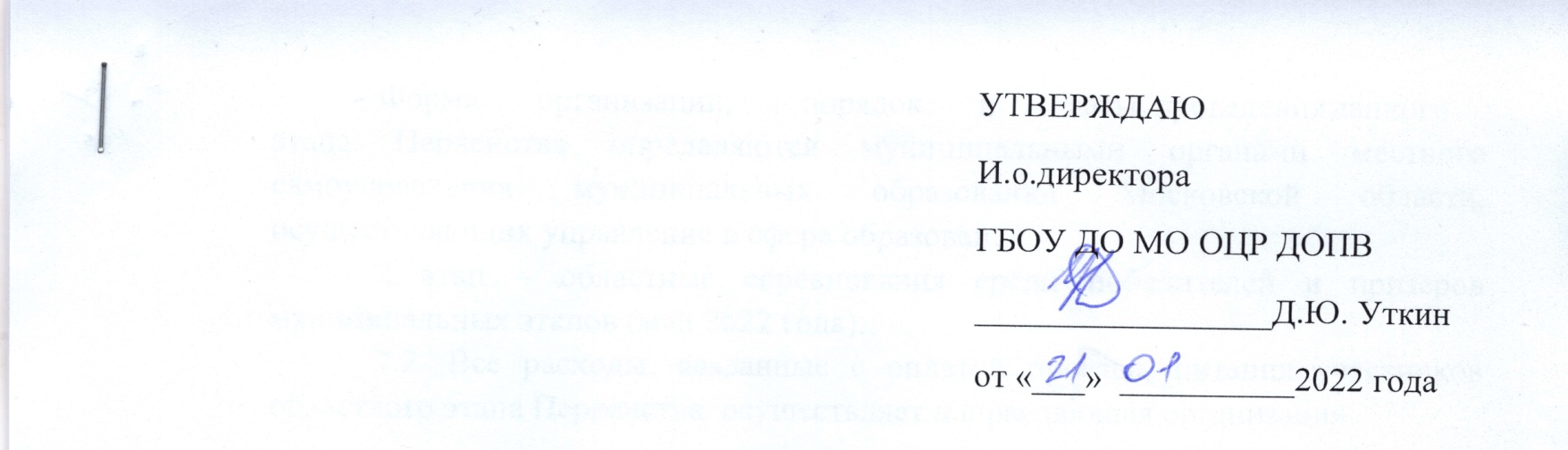 ПОЛОЖЕНИЕПервенства Московской области по авиамоделированию в классах моделей 
для закрытых помещений1.Общие положения1.1. Настоящее положение определяет цель, задачи, порядок организации
и проведения Первенства Московской области по авиамоделям в классах моделей для закрытых помещений   (далее - Первенство).1.2. Организацию Первенства осуществляет Государственное бюджетное образовательное учреждение дополнительного образования Московской области «Областной центр развития дополнительного образования и патриотического воспитания детей и молодежи» (далее – ГБОУ ДО МО ОЦР ДОПВ) 1.3.  Для организации и проведения Первенства создается Организационный комитет (далее – Оргкомитет).1.4. В соответствии с эпидемиологической обстановкой в Московской области Первенство проводится  по определенному расписанию,  дата  
и место проведения соревнований будут сообщены участникам дополнительно. При невозможности проведения массовых мероприятий Оргкомитет имеет право изменить порядок и формат проведения соревнований, о чем заблаговременно информирует участников.1.4.1. Оргкомитет:-осуществляет прием и проверку оформления заявок на соответствие требованиям и условиям, предусмотренным настоящим Положением;- формирует состав судейской коллегии и мандатной комиссии;- осуществляет координацию проведения Первенства;- осуществляет организацию награждения участников.1.4.2. Оргкомитет оставляет за собой право на отказ принятия участия команд,  не соответствующих условиям и требованиям Первенства.2. Этапы проведения Первенства2.1. Первенство Московской области проводится в два этапа:1 этап – муниципальные соревнования (апрель 2022 года).Форма	организации,	порядок	и	даты	проведения данного этапа Первенства определяются муниципальными органами местного самоуправления муниципальных образований Московской области, осуществляющих управление в сфере образования.2 этап – областные соревнования среди победителей и призеров муниципальных этапов (май 2022 года).2.2. Все расходы, связанные с оплатой проезда, питания участников областного этапа Первенства, осуществляет направляющая организация.3.Участники Первенства3.1. В Первенстве могут принимать участие команды общеобразовательных организаций и организаций дополнительного образования Московской области.3.2. Первенство лично-командное. В зачет команды участник может быть заявлен только в одном классе моделей. На личное Первенство
от каждой команды можно выставить не более 3-х участников в каждом классе.3.3.	В состав команды входят участники, тренер команды, судья.3.4.	Первенство проводится	 среди младшей	возрастной	группы: участники, которым на день проведения Первенства не исполнилось 14 лет.3.5. Команда, не представившая судью, не допускается для участия 
в командном зачете Первенства.4. Требования и порядок проведения Первенства4.1. Для участия во 2-ом этапе соревнований участникам необходимо 
до 29 апреля 2022 года разместить в любом облачном хранилище (Яндекс Диск, Google Диск, Облако Mail.ru и др.):- итоговый протокол муниципального этапа Первенства (Приложение № 4);- скан заявления о согласии на обработку персональных данных заявления о согласии родителя (законного представителя) на обработку персональных данных несовершеннолетнего (Приложение №2); - скан заявления о согласии на обработку персональных данных тренера (Приложения № 3).и заполнить электронную заявку по ссылке:https://docs.google.com/forms/d/1WsPjMwbGWaOEpNuGRfXSWf4kTh2BRhO1FEdg_5p1Egk/edit Ссылка на материалы из облачного хранилища размещается
в регистрационной форме заявки.4.2. Команды, не прошедшие электронную регистрацию к участию 
в Первенстве не допускаются.4.3. Мандатная комиссия 2-го этапа Первенства работает непосредственно на месте проведения Первенства. Команды должны пройти мандатную комиссию до 9.30 в день соревнований.4.4. Организаторы обеспечивают проведение 2-го областного этапа Первенства с 10:00 до 18:00. В случае невозможности вовремя закончить Первенство, программа  может быть сокращена (сокращено число попыток). 4.5. Руководители делегаций участников 2-го  этапа Первенства представляют в мандатную комиссию следующие документы:копию приказа о командировании тренера-руководителя команды, ответственного за жизнь и здоровье детей;заявку на бумажном носителе на участие в Первенстве, заверенную органом управления образованием (Приложение № 1).4.6. При замене участника, заявленного ранее на Первенство, руководитель-тренер команды предоставляет в мандатную комиссию документ, подтверждающий замену.4.7. Первенство проводится в соответствии с правилами вида спорта "Авиамодельный спорт", утвержденными приказом Минспорта России
от 1 февраля 2018 года № 74 и Единой Всероссийской спортивной классификацией, инструкциями, принятыми на момент проведения Первенства в установленном порядке.Классы моделей5.1. Модель планера.5.2. Модель вертолета «Муха».5.3. Резиномоторная модель вертолета.5.4. Резиномоторная модель самолета класса F1M.Технические требования к моделям и критерии
оценки Первенства6.1.   Технические требования к моделям:- модель планера: размах крыла не менее 400 мм, длина фюзеляжа не более 500 мм, полетный вес не более 15 г, передняя часть фюзеляжа планера должна иметь радиус не менее 8 мм;- модель вертолета «Муха»: диаметр ротора не более 200 мм (металлические лопасти и загрузка лопастей металлом не допускаются);- модель вертолета с резиномотором: вес без мотора не менее 10 г;- модель  самолета  класса  F1M:  максимальный  размах  крыла- модели (допускаются только монопланы) 460 мм, вес модели без резиномотора не менее 3 г, максимальный вес смазанного резиномотора 1,5 г, -обшивка модели может быть из любого материала, кроме микропленки, изготовленной из эмалита.6.2. По условиям проведения Первенства участники имеют право на три полета, два лучших результата идут в зачет. Каждая секунда полета оценивается в одно очко (для планеров каждый метр). Для моделей вертолетов «Муха» и с резиномотором оценка полета производится с точностью до 0,1 сек.	6.3. Полеты моделей оцениваются по следующим параметрам:модель планера – дальность полета;модель вертолета «Муха» – продолжительности полета;резиномоторная модель вертолета – продолжительности полета;резиномоторная модель самолета класса F1M – продолжительности полета.7. Меры безопасности7.1. При проведении Первенства должны быть предусмотрены мероприятия, обеспечивающие безопасность участников, судей и зрителей. Обязательно присутствие медицинского работника.7.2. Тренер-руководитель несет ответственность за жизнь и здоровье детей в пути следования к месту проведения Первенства и обратно, а также во время проведения Первенства и обеспечивает выполнение правил поведения участниками Первенства.8. Подведение итогов и награждение8.1. Подведение итогов Первенства осуществляется в личном
в командном зачетах.8.2. В командный зачёт включаются результаты участников, выступающих за команду во всех классах моделей, участвующих в Первенстве. Командам, не имеющим зачёта в каком либо классе моделей, к сумме мест прибавляется число, равное количеству команд, участвующих Первенстве плюс единица.Командный зачет определяется по наименьшей сумме мест, занятых участниками в классах моделей. В случае равенства суммы мест у двух или более команд, приоритет имеют команды:а) имеющие зачёт по всем классам моделей;б) имеющие более высокие личные результаты.случае, если в каком-либо классе моделей будет меньше трёх участников, выступающих за команду, командный зачёт в данном классе моделей не учитывается.8.3. Победитель и призеры Первенства в личном зачете определяются по наибольшей сумме очков. Команда-победительница и призеры командного Первенства определяются по наименьшей сумме мест личного Первенства.8.4. Участники Первенства, в личном зачете, занявшие первое, второе, третье места награждаются дипломами и призами. Команды, занявшие первое, второе и третье место в командном зачете, награждаются дипломами и кубками.8.5.   Результаты  Первенства   фиксируются  в  итоговых  протоколах 
и размещаются на сайте ГБОУ ДО МО ОЦР ДОПВ по адресу: https://mosobl-centerdo.ru 9. Контактная информацияГБОУ ДО МО ОЦР ДОПВ, Региональный ресурсный центр дополнительного образования детей технической направленности Московской области.Контактные лица:Сюзева Ксения Сергеевна – методист РРЦ ТН;Захарова Наталья Евгеньевна – руководитель РРЦ ТН.Контактный телефон: 8 (495) 249 14 25, доб.227.Электронный адрес:  technical@mosobl-centerdo.ruПриложение № 1В организационный комитет  по проведению	Первенства Московской области по авиамоделям для закрытых помещенийЗаявкаПрошу допустить ______________________ на 2 этап Первенства Московской области                                        (дата проведения) по авиамоделям для закрытых помещений командуТренер-руководитель  _____________________  /__________________________________(ФИО, контактный телефон)Судья   _________________________________  __________________________(ФИО полностью)Директор ______________________________   _____________________________(ФИО полностью)МППриложение №2Заявление о согласииродителя (законного представителя)на обработку персональных данных несовершеннолетнегоЯ, _________________________________________________________________________ (фамилия, имя, отчество)являясь родителем (законным представителем), в соответствии с Федеральным законом от 27.07.2006 № 152-ФЗ «О персональных данных» даю согласие образовательному учреждению ГБОУ ДО МО ОЦР ДОПВ на обработку персональных	данных	моего	несовершеннолетнего	ребенка_____________________________________________________________________________     Цель обработки персональных данных:участие в мероприятиях, проводимых Государственное бюджетное образовательное учреждение дополнительного образования Московской области «Областной центр развития дополнительного образования и патриотического воспитания детей и молодежи»;ведение статистики.Перечень действий с персональными данными:Любое действие (операция) или совокупность действий (операций), совершаемыхиспользованием средств автоматизации или без использования таких средствперсональными данными, включая сбор, запись, систематизацию, накопление, хранение,уточнение (обновление, изменение), извлечение, использование, передачу (распространение, предоставление, доступ), обезличивание, блокирование, удаление, уничтожение персональных данных.Перечень персональных данных, на обработку которых дается согласие:фамилия, имя, отчество ребенка;возраст;контактный телефон;место учебы;фото и видеоматериалы ребенка.Срок действия данного согласия устанавливается на период:Данное согласие действует с даты подписания до достижения целей обработки персональных данных в Государственном бюджетном образовательном учреждении дополнительного образования Московской области «Областной центр развития дополнительного образования и патриотического воспитания детей и молодежи» или до отзыва данного Согласия.Данное Согласие может быть отозвано в любой момент по моему письменному заявлению.Я подтверждаю, что, давая настоящее согласие, я действую по своей воле в интересах ребенка, законным представителем которого являюсь.Подпись законного представителя несовершеннолетнего:_________________/______________________/«____»__________________20____г.Приложение 3Заявление о согласиина обработку персональных данных тренера ПервенстваЯ,______________________________________________________________________ (фамилия, имя, отчество)именуемый в дальнейшем «Субъект персональных данных», даю согласие образовательному учреждению ГБОУ ДО МО ОЦР ДОПВ на обработку персональных данных в соответствии с Федеральным законом от 27.07.2006 № 152-ФЗ «О персональных данных».Цель обработки персональных данных:- участие в мероприятиях, проводимых Государственное бюджетное образовательное учреждение дополнительного образования Московской области «Областной центр развития дополнительного образования и патриотического воспитания детей и молодежи»;- ведение статистики.Перечень действий с персональными данными:Любое действие (операция) или совокупность действий (операций), совершаемых использованием средств автоматизации или без использования таких средствперсональными данными, включая сбор, запись, систематизацию, накопление, хранение,уточнение (обновление, изменение), извлечение, использование, передачу (распространение, предоставление, доступ), обезличивание, блокирование, удаление, уничтожение персональных данных.Перечень персональных данных, на обработку которых дается согласие:-фамилия, имя, отчество;возраст;контактный телефон, адрес электронной почты;место работы;фото и видеоматериалы.Срок действия данного согласия устанавливается на период:Данное согласие действует с даты подписания до достижения целей обработки персональных данных в Государственном бюджетном образовательном учреждении дополнительного образования Московской области «Областной центр развития дополнительного образования и патриотического воспитания детей и молодежи» или до отзыва данного Согласия.Данное Согласие может быть отозвано в любой момент по моему письменному заявлению._______________________________________     ______________________________ (фамилия, инициалы субъекта персональных данных)(подпись)«______» ___________________ 20 _____ г.                    Приложение №4В  организационный  комитет  
по проведению Первенства Московской области по авиамоделям для закрытых помещенийИтоговый протоколмуниципального этапа Первенства Московской области по авиамоделям
для закрытых помещений(муниципальное образование)В муниципальном этапе приняло участие __________ образовательных организацийКоличество участников (всего)  муниципального этапа  _____________ обучающихсяПобедители и призеры муниципального этапа:_________________М.П.	 ____________________________________________________________________________________________________________________________________________________________________________________________________________________________________________________________________________________________________(наименование учреждения дополнительного образования по уставу муниципальное  образование)№п/пНаименование образовательной организацииФамилия, имя участника(полностью)ВозрастФамилия, имя,отчество тренера(полностью)Видзачета(л/к)1.Модель планера1.Модель планера1.Модель планера1.Модель планера1.Модель планера1.Модель планера1.МБУ ДО СЮТИванов Александр12 летПетровАндрей ЮрьевичК2. Модель вертолета «Муха»2. Модель вертолета «Муха»2. Модель вертолета «Муха»2. Модель вертолета «Муха»2. Модель вертолета «Муха»2. Модель вертолета «Муха»3. Резиномоторная модель вертолета3. Резиномоторная модель вертолета3. Резиномоторная модель вертолета3. Резиномоторная модель вертолета3. Резиномоторная модель вертолета3. Резиномоторная модель вертолета4. Резиномоторная модель самолета класса F1M4. Резиномоторная модель самолета класса F1M4. Резиномоторная модель самолета класса F1M4. Резиномоторная модель самолета класса F1M4. Резиномоторная модель самолета класса F1M4. Резиномоторная модель самолета класса F1MТренер-руководитель команды __________________________________________________________                                                                                                              (ФИО полностью, контактный телефон)Тренер-руководитель команды __________________________________________________________                                                                                                              (ФИО полностью, контактный телефон)Тренер-руководитель команды __________________________________________________________                                                                                                              (ФИО полностью, контактный телефон)Тренер-руководитель команды __________________________________________________________                                                                                                              (ФИО полностью, контактный телефон)Тренер-руководитель команды __________________________________________________________                                                                                                              (ФИО полностью, контактный телефон)Тренер-руководитель команды __________________________________________________________                                                                                                              (ФИО полностью, контактный телефон)Начальник Управления образования_____________               ______________________                                                            (подпись)                                                  (ФИО)Начальник Управления образования_____________               ______________________                                                            (подпись)                                                  (ФИО)Начальник Управления образования_____________               ______________________                                                            (подпись)                                                  (ФИО)Начальник Управления образования_____________               ______________________                                                            (подпись)                                                  (ФИО)Начальник Управления образования_____________               ______________________                                                            (подпись)                                                  (ФИО)Начальник Управления образования_____________               ______________________                                                            (подпись)                                                  (ФИО)